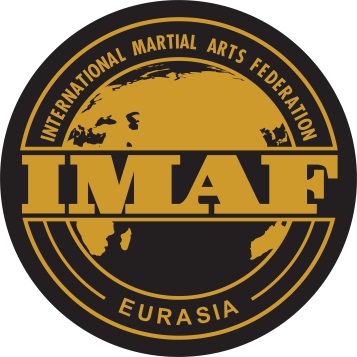 IMAF-Eurasia Regional Public Organization for Combat Sports PromotionRULES OFRANDORI COMPETITION(Judo, Ju-Jitsu, Taijutsu)Saint Petersburg2010Developed by:The president of IMAF-Eurasia Regional Public Organization for Combat Sports Promotion Y.V. SmirnovChapter ICHARACTER AND METHODS OF HOLDING COMPETITION1. Character of Competitions1.1. By their character, the competitions are divided into the following categories:a)	personal;b)	team.1.2. The character of a competition is determined in the Regulations on Competition (hereinafter referred to as 'the Regulations') in each particular case (see Appendix 1).1.3. At the personal competition, only personal results and places of competitors in their weight categories are determined.1.4. At the team competition, teams compete against each other, and upon results of such meetings the places of the teams are determined.1.5. At the classification competition, personal and team places are not determined, and competitors' results are registered to improve or confirm their classification.2. Methods of Holding Competition2.1. Depending to the system of competitor elimination, competitions are carried out:a)	according to the Olympic system with repechage (consolation) meetings for the semifinalists;b)	according to the Olympic system without repechage meetings;c)	according to "round robin" system;d)	according to mixed system.2.2. The order of meeting between competitors in each weight category (among teams) is determined by holding a draw.Chapter IICOMPETITORS3. Age Categories of the CompetitorsThe competitors are divided into the following age categories:Younger age  boys and girls below 10 y.o.Middle age male and female teenagers below 14 y.o.Male and female juniors below 17 y.o.Men and women  17+ y.o.4. Admission of Competitors to the Competition 4.1. The conditions of admission of the competitors to the competition, their qualification as well as a full list of documents to be submitted to the Credentials Committee shall be specified in the Regulations (see Appendix 1).4.2. The applications from organizations for competing of sportsmen shall be issued in the form established by these Rules with mandatory signatures (authenticated with the seal) of the head of the organization, the coach and the doctor, confirming respective preparation of the competitors (see Appendix 3).The deadline for preliminary application submittal is specified in the Regulations. Final application for taking part in the competition shall be submitted during the meeting of the Credentials Committee, but not later than 2 hours prior to beginning of weigh-in.4.3. The competitors are admitted by the Credentials Committee consisting of a representative of the organization that holds the competition, the chief referee or his/her deputy, chief secretary, the doctor of the competition and members of the committee who check the compliance of competitors' applications and documents with the requirements of the Regulations. It is a representative of the organization that holds the competition who bears the responsibility of the admission of competitors in controversial cases.4.4. Sportsmen who are already 17 years old have a right to participate in competitions for adults. 5. Weight CategoriesThe competitors are divided into the following weight categories:In groups of juniors and adults (men and women), there may be held a competition for all-round championship without splitting competitors into weight categories. Minimum weight of competitors is determined in the Regulations.6. Weigh-in of the Competitors6.1. The weigh-in procedure determines the correspondence of a competitor's weight to one of weight categories.6.2. A competitor has a right to stand on the scales officially only once.6.3. The order and time of competitor weigh-in is specified in the Regulations. The sportsman who is late for or fails to come to weigh-in within the defined time frame, is excluded from the competition.6.4. One hour before official weigh-in, the competitors have a right for preliminary (non-official) weigh-in.6.5. The weigh-in shall be conducted on the same day as the competition. 6.6. The weigh-in is carried out by a group of officials appointed by the Chief Referee of the competition. A doctor must attend the weigh-in to examine the sportsmen and to provide medical assistance if necessary (see Appendix 4).6.7. At the weigh-in, a competitor must present his/her identification document and other documents foreseen by the Regulations.6.8. Weigh-in results are registered in the protocol which is signed by all the members of the weigh-in group (see Appendix 5).7. Competitor Uniform 7.1. The competitors shall wear judogi conforming to the following requirements:a)	Judogi must be made of cotton or similar material and be in good condition (without holes and tears). The material of the judogi must not be too rigid or thick in order not to prevent opponent's hold;b)	The jacket must be long enough to cover thighs and reach the hands that are lowered along the body. The jacket must be wide enough to be wrapped with its left side over the right one with at least a 20-cm wrapover at the level of lower part of the chest. The length of jacket sleeves must be maximum to the wrist and minimum to the point 5 cm higher than the wrist. Along the length of the sleeve, between the arm and the jacket (taking into consideration bandages) there must space at least 10-15 cm.c)	The lapel of the judogi must be max. 1 cm think and 5 cm wide.d)	The trousers must be long enough to cover legs maximum to the ankle joint or minimum to the point 5 above it. Between the leg (taking into consideration bandages) and trousers there must be 10-15 cm of free space along the whole length.e)	A strong belt 4-5 cm wide, the color of which corresponds to the sportsman's classification, must be wrapped twice above the judogi and tied up at waist level with a flat knot, tightly fixing the jacket. The belt must be long enough to have free ends 20-30 cm long.f)	Female competitors must wear under the jacket either a strong white or almost white t-shirt with short sleeves, which is tucked into the trousers or strong white or almost white leotard with short sleeves.7.2. The competitors are fully liable for their uniform (judogi) compliance with the requirements of judo competition rules. 8. Rights and Duties of the Competitors8.1. A competitor is obliged to:a)	strictly follow the Regulations, Rules, Competition Program;b)	fulfill the requirements of the referees;c)	immediately come to the tatami upon request of the Referee's Board;c)	show correct behavior towards all competitors and spectators.8.2. A competitor has the right to:а)	timely receive the Competition Program and necessary information about the course of the competition, as well as about the changes in the Competition Program;b)	appeal to the Referee's Board via an official representative of his/her team.9. Representatives, Trainers, Captains of Teams9.1. A representative (the head) of the team is the mediator between the competition Referee's Board and the sportsmen (trainers).9.2. If a team does not have a representative, the coach or the captain of the teams performs such duties.9.3. The team representative cannot be at the same time the referee of this competition.9.4. The team representative carries out the following functions:a)	takes part in holding a draw;b)	bears the responsibility for the discipline of team members and ensures their timely appearance to the competition.9.5. It is forbidden for the team representative to interfere in the decisions of judges and persons holding the competition, as well as to take any actions insulting the referees.9.6. For breach or neglect of his/her duties, a representative of a team can be relieved of his/her duties.9.7. During the fight, a coach can second a sportsman, being in a place near the tatami, specially designated for this purpose and not interfering the work of referees. Only one coach has a right to second a sportsman.Chapter IIIREFEREE'S BOARD10. Members of the Referee's Board10.1. Members of the Referee's Board are approved by a respective federation or the organization that holds the competition.10.2. The Referee's Board consists of: 	The Chief Referee	The Chief Secretary	The Referee of the competition (arbiter)	Technical Secretaries 	The Referee-Timekeeper10.3. The following persons also ensure holding competitions:	The Doctor	Technical personnel (electronic scoreboard and computer specialists etc.)10.4. The Referee of the competition (arbiter) judges the actions of the sportsmen during competitive combats. He/she takes decisions regarding the judging of sportsmen's actions in his/her discretion and during the discussion of controversial issues he/she must justify his/her decisions by respective clauses of the Competition Rules. 10.5. A referee must have a referee's uniform, a document confirming his/her referee category, the Competition Rules, referee's emblem of respective category.10.6. The referee must act in accordance with these Rules. 11. The Chief RefereeThe Chief Referee, together with the Referee's Board, manages the competition in accordance with Regulations and the Rules. He/she is responsible for holding the competition before the organization that holds this competition.11.1. The Chief Referee is obliged to:а)	check the readiness for the competition of all equipment and premises, their compliance with the requirements of the Rules, draw up the Acceptance Report of the Competition Venue (Appendix 6), and to make sure all necessary documentation is present;b)	arrange and control the weigh-in of the competitors;c)	arrange and control the draw of the competitors;d)	approve the schedule of the competition;e)	hold meetings of the referees of the competition together with the representatives of team before the beginning of competition, upon completion of each day of competition, as well as in all cases when it becomes necessary;f) not later than seven days after completion of the competition, submit a report to the organization that held the competition.11.2. The Chief Referee has a right to:a)	cancel the competition, if, by the moment of its beginning, the competition venue, equipment or facilities do not comply with the requirement of the Rules (the decision is made together with a representative of the organization that holds the competition); b)	suspend a fight, take a break or stop the competition in case of adverse conditions impeding their holding;c)	introduce changes to the Program or the schedule of the competition, if this becomes necessary;d)	to give a warning or to relieve from his/her duties a representative (coach, captain of a team), who displays rudeness to referees or fails to perform his/her duties.11.3. Referees, competitors, representatives and coaches of the teams are obliged to execute instructions of the Chief Referee.12. The Chief Secretary12.1. The Chief Secretary manages the work of the competition secretariat:a)	is a member of the Credentials Committee and appoints the secretaries for weigh-in;b)	takes part in holding a draw;c)	makes the Program and the schedule of the competition; d)	keeps score-sheets of the competition (Appendix 2); e)	determines the order of meetings in case of a round-robin competition;f)	controls keeping record of the fights;g)	registers instructions and decisions of the chief referee; e)	submits competition results to the Chief Referee for approval as well necessary information for the summary report;f)	distributes necessary information materials among all the referees of the competition, team representatives and journalists. 12.2. To assist the Chief Secretary, a deputy is appointed from one of the technical secretaries.13. The Referee of the Competition (Arbiter)13.1. The arbiter is usually in the contest area and manages the fight. He/she must make sure that the decisions of the referee are displayed right at the board.13.2. Before the beginning of the competition, the arbiter must make sure that the competition surface and the equipment is in good order, and medics, technical personnel and all other services are ready for work.While monitoring the competition surface, the referee must make sure that the tatami is flat and clean, without any openings between the mats, that the chairs for the side referees are in their places.13.3. Before the beginning of the competition, the arbiter must listen to the sound of the gong or other signal designating the end of fight at the tatami, location of the doctor or a medical aide. Moreover, the arbiter must make sure that competitors' uniforms conform to the requirements of these Rules.13.4. While announcing his/her decision and making the respective gesture (Appendix 7), the arbiter must not lose sight of the competitors who continue their actions meanwhile.13.5. The arbiter must see to it that the spectators or the photographers do not create danger for the competitors.14. Technical Secretary, Referee-Timekeeper14.1. The Technical Secretary sits at the desk of the head of tatami, he/she calls sportsmen to the tatami, introduces the pairs of the competitors, announces the results and fills in, during each fight, the necessary fields of the record sheet (judgings, time of the fight, quality of wins etc. ) Upon completion of each fight the record sheet is passed over to the secretariat. 14.2. The Referee-timekeeper sits at the desk of the head of tatami and keeps the time of the fight and of the holding using an electronic board, and in case electronic board is broken or missing — using a hand-held scoreboard. (Appendix 8).15. The Doctor of the CompetitionThe Doctor of the competition is obliged to:a)	attend the weigh-in, examine the sportsmen;b)	carry out medical examination in the course of the competition and provide medical assistance in accordance with the Rules;c)	make sure sanitary and hygienic requirements are fulfilled in the competition venues;d)	upon completion of the competition, submit to the Chief Referee of the competition the report on medical and sanitary support of the competition, comprising the list of traumas and diseases.Chapter IVREFEREEING RULES16. The Competition Venue (Action Area)16.1. Fighting takes place within the contest area. 16.2. After the begging of the fight, the competitors are allowed to leave the place of competition only with the arbiter's permission. The permission may by given in exceptional cases, such as the necessity to change the judogi, if it does not comply with the requirements of the Rules or got out of order or got dirty.17. Duration of the Fight17.1. The fight duration and the procedure of the competition must be determined in the Competition Rules or the Regulations. The arbiter must know the duration of the fight before he/she goes to the tatami.17.2. The duration of the fight depends on the age category as follows:Younger age (boys and girls)	1 minuteMiddle age (male and female teenagers)	1 minuteMale and female juniors	2 minutesMen and women 	2 minutes17.3. The duration of additional GOLDEN SCORE fight for all age categories is 4 additional throws.17.4. The time intervals between arbiter's commands MATE (fight is suspended) and HAJIME (beginning of the fight or continuation of the fight after suspension) are not included into the duration of the fight.17.5. The number of throws in a fight must be equal for both competitors. 17.6. To give a signal that the time of the fight has ended, a gong or another sound signal is used. This signal must be louder than the noise of the spectators. When competitions are held at several tatamis at the same time, there must be different gongs or other sound signals for these tatamis. 18. Start of the Fight18.1. The arbiter must be in initial position before the competitors enter the tatami. The arbiter must be in the center, 2 meters away from an imaginary line connecting the competitors in the initial position. The arbiter must be located with his/her face towards the place where the referee-timekeeper is located. 18.2. The competitors go to their initial locations in accordance with established procedure. The sportsman who was announced first goes to the right side from the arbiter and puts on a red belt (insignia). The sportsman who was announced second goes to the left side from the arbiter. The competitors stop in front of each other in the contest area and bow to each other. If the competitors do not bow, the arbiter must demand that they do it.Competitors must bow at the stance, bowing 30 degrees ahead from the waist.18.3. The fight always starts in the standing position upon the arbiter's HAJIME command.18.4. Only members of the Referee's Board have the right to stop the fight.19. Course of the Fight19.1. Main criteria while performing technical actions within the contest area in standing fighting position are continuity and activity. Any pause or suspension during the technical action performing is the ground for a MATE command.19.2. The first throw is made by the competitor with a red belt.The throws are performed in turns. The throws are made only from standing position.19.3. Any throws and actions are allowed except for the forbidden actions specified in these Rules.20. MATE command: the fight is suspended20.1. The arbiter must immediately stop the fight by announcing MATE command in the following cases:a)	when one or both fighters stepped out beyond the contest area;b)	when one or both fighters are carrying out forbidden actions;c)	when one or both fighters are injured or get ill;d)	when it is necessary to readjust the judogi of one or both fighters;e)	in any other case, when the arbiter considers it necessary.It is possible to continue the fight only after the reason of suspension is cleared and the arbiter gives HAJIME command.20.2. When the arbiter needs a consultation from the Referee's Board, he/she announces MATE command. While doing so, the arbiter has to see the competitors in case they did not hear the command and continue fighting. 20.3. After announcing MATE command, the competitors must return to their starting positions.21. End of Fight21.1. The arbiter must award SORE-MADE (end of fight) and end the fight;a)	when the time allowed for the fight is over;b)	when one of the competitors cannot continue fighting due to trauma; c)	in case of disqualification of one or both competitors (HANSOKU-MAKE command).21.2. When the fight has ended and the arbiter has announced the result, the competitors must make a step back and bow to each other.22. Judging of the Fight22.1. Each throw is judged separately. The arbiter announces the result of the fight after final calculations of points received by each competitor of this fight.22.2. When points are the same (IPPON, WAZA-ARI, YUKO, KOKO), the results of the fight shall be determined in a GOLDEN SCORE contest.22.3. If necessary, the arbiter must ask the competitors to readjust their uniforms before announcing the result.22.4. If only one of the competitors who got the right to continue the GOLDEN SCORE fight, expresses the willingness to do it while the other refuses, then the competitor who wants to fight is announced the winner (KIKEN-GACHI).22.5. In case both competitors get IPPON, the results of the fight shall be determined in a GOLDEN SCORE contest. 22.6. If both competitors get HANSOKU-MAKE penalty (as a result of successive SHIDO penalties), then the result of the meeting in determined in the GOLDEN SCORE fight.22.7. If the arbiter announces the winner mistakenly, then the Referee's Board must make him change erroneous decision before the competitors leave the tatami.23. GOLDEN SCORE FightWhen the determined time of the fight ends, and both competitors' judgings and penalties are equal, then an additional GOLDEN SCORE fight is appointed immediately. There must not be a period for rest between the end of the main fight and the beginning of the GOLDEN SCORE fight.In case of an additional GOLDEN SCORE combat, all judgings and penalties, announced by the referees during the regular time of the meeting and shown at the board, are kept. If a HANSOKU-MAKE penalty is announced during the GOLDEN SCORE fight, then the competitor must be punished the same way as in the regular fight.If a GOLDEN SCORE fight ends without superiority of any of the competitors, then the result of the fight is determined by the decision of referees, HANTEI, upon results of the regular time of the fight and GOLDEN SCORE time. 24. Judgings24.1. IPPONThe arbiter announces IPPON in the following cases:a)	a fighter throws the opponent on a major part of the back with a considerable force and speed and exerts control over the partner;b)	in case one fighter gets HANSOKU-MAKE penalty and is disqualified;c)	it is not possible for an opponent to continue the fight due to medical conditions.24.2. WAZA-ARIThe arbiter declares WAZA-ARI judging when, in his/her opinion, the technical action made meets the following criterion: — a fighter purely throws the opponent on a major part of the back with a good amplitude without exerting control. 24.3. YUKOThe arbiter declares YUKO judging when, in his/her opinion, the performed technical action meets the following criteria: — a fighter purely throws the opponent on a major part of the back, loosing balance and control over the opponent.— fighter throws the opponent to his/her side and exerts control over the opponent.24.4. KOKAThe arbiter declares KOKA judging when, in his/her opinion, the performed technical action meets the following criterion:— fighter throws the opponent to his/her side, but without control or loosing balance.25. Forbidden Actions and Punishments.25.1. Forbidden actions are devided into minor and serious. 25.2. The arbiter must award a penalty depending on the seriousness of the violation: SHIDO for minor violation, HANSOKU-MAKE means disqualification.25.3. Whatever penalty the arbiter announces, he/she must explain the reason of the penalty with a simple gesture. A penalty can be announced after the SORE-MADE command for the violation that was done during the fight or, in exceptional cases, for serious violations, made after the signal of the and of fight, if the result of the fight has not been announced.25.4. The SHIDO penalty is given to the competitor who commits minor violations:1) 	intentionally avoids opponent's holds to impede his/her actions aimed at throwing;2) 	intentionally tousles the uniform, unties or re-ties the belt or trousers without arbiter's permission;3) 	in the standing position, before or after making holds, does not make any attacking actions for more than 3 seconds;4) 	reclines a hand (palm) right against the face of the opponent;5) 	reclines a hand (palm) right against the belt, collar or lapel of the opponent's jacket; 6) 	intentionally performs blocking actions, to prevent the opponent from making a throw.Notes:After the first SHIDO note, an opponent is given a КОКА judging.After the second SHIDO note, an opponent is given a YUKO judging.The third SHIDO note leads to sportsman's disqualification (HANSOKU-MAKE).25.5. In case HANSOKU-MAKE penalty is announced, the competitor is disqualified and the fight ends, the win is awarded to his/her opponent.25.6. HANSOKU-MAKE is announced to the competitor who made a major violation: 1) 	carries out painful holds on the joints;2) 	does not follow the arbiter's directions;3) 	makes unnecessary cries, comments or gestures that are offensive for the opponent or referees during the fight;4) 	performs technical actions that can traumatize or be dangerous for opponent's neck or spinal column;5) 	falls on the tatami while carrying out or trying to carry out such a technical action as a painful hold with falling on an arm;6) 	excessively bends ahead and down while performing or trying to perform such technical actions, as UCHI-MATA, HARAI-GOSHI etc.7) 	perform a throw over shoulders back while performing or trying to perform such technical actions KATA-GURUMA at the stance or on the knees; 8) 	comes fighting with hard or metal objects; 25.7. Any action contradicting the spirit of martial arts can be punished with a direct disqualification HANSOKU-MAKE at any time during the competition.25.8. Attempts to make such throws as HARAI-GOSHI, UCHI-MATA etc., with a hold of opponent's jacket lapel with one hand only from the a position similar to UDE-HISHIGI-WAKI-GATAME (when opponent's wrist is squeezed from below by the attacker's armpit), which lead to falling face down on the tatami, which may cause a trauma, must be punishable. If at this moment the attacking fighter does not try to throw the opponent purely to the back, then such actions are classified as dangerous ones and should be considered similarly to the case of UDE-HISHIGI-WAKI-GATAME. 25.9. Before announcing the HANSOKU-MAKE, an arbiter must consult with the Referee's Board and to make a decision on the basis of majority out of three rule. When both competitors break the rules simultaneously, each of them must be punished in accordance with the degree of the violations.26. Traumas, Sicknesses, Accidents, Providing Medical Assistance.When one of the competitors cannot continue fighting due to trauma, sickness or an accident occurred during the fight, the result of the fight must be announced by the arbiter upon consultation with the Referee's Board and the doctor, in line with the following.26.1. Trauma:a)	if the trauma is got through the fault of the traumatized competitor, he/she is considered to be a loser;b)	if the trauma is got through the fault of the opponent, the winner is the traumatized competitor; c)	if it is not possible to determine the cause of the trauma, the competitor who cannot continue the fight is considered to be a loser.26.2. Accident.When an accident is due to an external influence, then the fight may be canceled or postponed, upon consultation with the Referee's Board. 26.3. Medical assistance.In case the competitor is injured or gets sick, he/she can ask the arbiter to call a doctor. In such the fight is stopped and the opponent is declared to be the winner (KIKEN-GACHI).A doctor can also ask permission to provide medical assistance to his/her competitor, but in this case the fight is stopped and the opponent is declared to be the winner (KIKEN-GACHI).Only one doctor for each competitor is allowed to enter the tatami. If the doctor needs help from an assistant, he/she informs the arbiter about it. A coach is never admitted to the competition surface. 26.4. Medical assistance is allowed in the following cases:a)	minor trauma;b)	trauma with bleeding:— in case of bleeding, for safety reasons, the trauma must always be isolated by the doctor using plaster, bandage, nasal tampons (it is allowed to use blood coagulants and hemostatics);c)	bleeding traumas:— in case of a bleeding trauma the arbiter asks the doctor to provide medical assistance, i.e. to stop bleeding. The arbiter does not permit to continue the fight until the bleeding is stopped. Such bleeding traumas can be cured by the doctor two times during the fight. Should such bleeding trauma appear the third time, the arbiter, upon consultation with the side referees, for the sake of competitor's health, stops the fight and the opponent is declared to be the winner (KIKEN-GACHI).In all cases when sportsman's bleeding cannot be stopped, the opponent is declared to be the winner (KIKEN-GACHI).When the doctor is called for in order to provide assistance for a competitor, the medical assistance must be provided as soon as possible. 26.5. Womiting. All types of competitor's vomiting lead to the KIKEN-GACHI result in favor of the opponent.26.6. If a competitor injures the opponent with forethought actions, he/she gets a direct HANSOKU-MAKE penalty, apart from any other disciplinary penalties that may be determined by the referee's board. 26.7. If it is not possible to determine the cause of the trauma and no one is guilty, the competitor who can continue the fight is considered to be the winner.27. Nonappearance and Refusal
(FUSEN-GACHI and KIKEN-GACHI)27.1. The FUSEN-GACHI decision (a win through nonappearance of an opponent) is awarded to the competitor whose opponent has not appeared to the meeting. The competitor who has not come up to the starting position after a repeated call in one minute loses his/her right for the fight. 27.2. The KIKEN-GACHI decision (opponent's refusal from fight) is announced to the competitor whose opponent has refused to fight for any reason during the meeting.Chapter VEQUIPMENT OF THE COMPETITION VENUE28. Competition Surface28.1. A competition surface must be minimum 14 × 14 m, maximum — 16 × 16 m and must be covered with tatami.The competition surface is split into two areas: a competition area (central part) and a safety area (the perimeter of the surface), which should be of different colors. The competition area shall have the following dimensions: minimum 8 x 8 m, maximum 10 х 10 m. The safety area must be 3 m wide. 28.2. Blue and white stripes approximately 10 cm wide and approximately 50 cm long that designate the place where competitors must start and finish a fight are applied in the central part of the working (competition ) area at a distance of 4 m from each other. The blue stripe must be to the right from the arbiter, and the white one to the left.28.3. The competition area must be located on an elastic floor or platform or another elastic surface.28.4. When two or more competition surfaces are located close to each other, there must be a safety area between them at least 3 m wide. 28.5. There must be at least 50-cm free area around the competition surface.29. Equipment29.1. The tatami is a set of mats of the size of 1 × 2 or 1 × 1 m, which are made of pressed straw or of polymeric material.Mats must be hard and elastic enough to soften fallings, but must not be slippery and too coarse. Mats must be laid without any openings, they must not move, and their surface must be even.29.2. Time control (stopwatches).The following set of stopwatches is required for time control:a)	to measure the fight duration — 1 pc.;b)	spare stopwatch — 1 pc.In case of failure of electronic system (electronic scoreboard), a hand-held scoreboard is used (Appendix 8).  29.3. The signal designating the end of a fight between sportsmen. To notify the arbiter that the fight has ended, a gong or another audible device is used. 29.4. Distance from spectators.Spectator must be located not closer than 3 meters from the competition surface.	Appendix 1THE REGULATIONS ON COMPETITIONThe Regulations on Competition (hereinafter referred to as 'the Regulations'), approved by the organizations that hold the competition, along with Rules, are the main documents that the Referee's Board and competitors follow. Regulations include the following items:REGULATIONSon carrying out ……………………………………………….(name of the event)1. GOALS AND OBJECTIVES: ...................................................................................................2. CHAMPIONSHIP PROGRAM: ...................................................................................................3. COMPETITION TIME AND VENUE:...................................................................................................4. PEOPLE IN CHARGE OF HOLDING COMPETITION:...................................................................................................5. COMPETITORS:...................................................................................................6. CONDITIONS OF HOLDING COMPETITION:...................................................................................................7. EXPENSES AND PAYMENTS:...................................................................................................8. AWARDS:...................................................................................................9. APPLICATIONSAppendix 2RANDORI (Judo, Ju-Jitsu, Taijutsu) COMPETITION SCORE-SHEETS Olympic system without repechage meetings from semifinalistsPrize-winners:1. ____________________________2. ____________________________3. ____________________________Chief Referee______________________ / __________________ /Appendix 3ApplicationRepresentative of the team _____________	________________________	Signature	NameDoctor 	 _____________	________________________	Signature	NameAdmitted ____________________ persons«____» _________________ 20__.	1. Is certified with the chief team doctor's signature and stamp. 2. Is certified with team representative's signature and the organization stamp.3. Applications are accepted only in printed form.Appendix 4Equipment for Weigh-in Rooms Two rooms must be equipped with equipment for weigh-in: 1 room for men and 1 room for women.Electronic scales, standardized, in the room for weigh-in. Electronic scales outside the room for weigh-in.Weigh-in protocol for each weight category.Both the room for weigh-in of women and the room for weigh-in of men must have the same equipment. Officially designated persons check a sportsman's passport with his/her accreditation (information must be identical: First name, last name, date of birth, country) in inform of all revealed discrepancies.A responsible person, designated by the competition organizer, opens the room and is responsible for the equipment (during official and non-official weigh-in). This person reports to a representative the referee's board.The Chief Referee designates a member of the Referee's Board for weigh-in procedure control.Sportsmen can pass official weigh-in procedure only once. Note: It is desirable that the room be communicating, i.e. allowing to enter and leave it by different doors.Appendix 5WEIGH-IN PROTOCOLCOMPETITION NAME_____ ____________ 20__.Weight category ____ kgSignatures of weigh-in group members	  _____________	________________________	Signature	Name	  _____________	________________________	Signature	Name	  _____________	________________________	Signature	NameDoctor  	_____________	________________________	Signature	NameAppendix 6ACCEPTANCE REPORT 
of the Randori 
(Judo, Ju-Jitsu, Taijutsu) competition venuecity of _______________________	«_____» _____________ 20 ___ The name of the site (sports facility) 
and its addressThis report is drawn by the Chief Referee of the competition, a representative of the sports facility and the doctor to certify that the competition place and equipment comply with requirements of RANDORI (Judo, Ju-Jitsu, Taijutsu) competition rules and conform to the rules of safe competition holding.Chief Referee   	_____________	________________________	Signature	NameRepresentative of the sports facility	_____________	________________________	Signature	NameDoctor			_____________	________________________	Signature	NameAppendix 7GESTURES OF REFEREES ON TATAMI1. IPPON: raise a straight arm above the head, with palm facing forward.2. WAZA-ARI: raise a straight arm sideways to shoulder height, with palm facing down.3. YUKO: raise a straight arm sideways at an angle of 45 degrees from body, with palm facing down.4. КОКА: raise an arm, bent at the elbow, to the shoulder, with palm outwards.5. MATE: raise an arm ahead parallel to tatami to shoulder height, with palm ahead, fingers up.7. Cancellation of an erroneous judging: repeat with one hand the erroneous gesture while raising the other hand (palm turned inwards) above the head and wave it to right and to left two or three times.8. HANTEI: Having prepared to award HANTEI, the arbiter must raise both hands forward at 45º and then, announcing HANTEI, he/she must raise one hand above shoulder height towards the winner. 9. Announcing the winner of a contest: raise a hand above shoulder height towards the winner. 10. To indicate the competitor(-s) that it is necessary to readjust the uniform: cross hands at belt height, palms facing inwards.11. Calling a doctor: face the medical table, and show an inviting gesture from the direction of medical table towards the injured competitor.12. Penalty announcement (SHIDO, HANSOKU-MAKE): point towards the competitor to be penalized with the forefinger.13. In case of a long pause, the arbiter, with a gesture of a straight arm with palm facing up, shows starting position to the competitor (-s).14. In case penalty is awarded to both competitors, the arbiter awards penalties by turn (with a forefinger of the left hand to the competitor on the left, and that of the right hand - to the competitor on the right).NotesTo show WAZA-ARI, YUKO gestures properly, it is necessaary to start hand movement from the chest. In case of a mistaken gesture it is necessary, as soon as possible, make a gesture of revoking of judging, and then show the right judging.When a judging is revoked, it is not announced. All gestures must be shown for 3 to 5 seconds.To award the winner, the arbiter returns to the primary positions, steps forward, points at the winner then steps back.Appendix 8HAND-HELD SCOREBOARDI — IPPONW — WAZA-ARIY — YUKOK — KOKABoysand girlsbelow 10 y.o.Boysand girlsbelow 10 y.o.Male teenagersand female teenagers below 14 y.o.Male teenagersand female teenagers below 14 y.o.Maleand female juniors below 17 y.o.Maleand female juniors below 17 y.o.Menand women17+ y.o.Menand women17+ y.o.BoysGirlsMale teenagersFemale teenagersMale teenagersFemale teenagersMenWomen2220383246406048262442365044665230284640554873573432504460528163383655486657907042406052736310078464466578170+100+78+46+44+66+5790+70Abs. weightAbs. weight+90А1 В112910561314C1FinalC2А2Final В2341112781516No.Last name, first name, 
father's name of the competitor Date of birthCategory, rankWeightCountry, cityName of clubLast name, first name, father's name of the coachDoctor's clearanceNo.Last name, first name, 
father's name of the competitor Date of birthCategory, rankWeightCountry, cityName of clubLast name, first name, father's name of the coachDoctor's clearanceBlue0101BlueI WY KWhiteI WY KWhite0010